Ålands lagtings beslut om antagande avLandskapslag om ändring av hyreslagen för landskapet Åland		I enlighet med lagtingets beslut 	ändras 12 och 16 §§ hyreslagen (1999:19) för landskapet Åland samt	fogas till lagen en ny 11a § som följer:11a §Fakturerings- och användningsinformation för vatten	I hyreshus där fjärravläsbara individuella vattenmätare har installerats för att fördela kostnaderna mellan hyresgästerna, ska faktureringen av vatten till hyresgästen grunda sig på den tillförlitligt uppmätta faktiska förbrukningen.	Hyresgästen ska varje månad ges information om vattenförbrukningen i lägenheten. Då hyresgästen faktureras för vattenförbrukningen ska fakturan även innehålla information om andra grunder för avgiften. Hyresvärden får inte ta ut någon separat avgift av hyresgästen för lämnande av information.	Landskapsregeringen kan i förordning utfärda närmare bestämmelser om bestämmandet av den avgift som avses i denna paragraf samt om den fakturerings- och användningsinformation som ska ges på fakturan för vattenförbrukningen.12 §Bestämmande av hyran för vissa hyresbostäder	Under den tid de bestämmelser i landskapslagen om stöd för bostadsproduktion och i landskapslagen om stöd för bostadsförbättring som gäller bestämmande av hyran tillämpas på bostadslägenheten ska denna lags bestämmelser om hyrans storlek inte tillämpas, med undantag för 11 § 1 mom. och 11a §. Dessutom tillämpas vad som anges om hyrans storlek i de nämnda landskapslagarna eller vad som bestämts med stöd av dem.16 §Förbjudna villkor	Om betalning av hyra i annat än pengar ska avtalas särskilt. Ett avtal enligt vilket hyra ska betalas i förskott för mer än tre månader åt gången är ogiltigt. Ett villkor som strider mot bestämmelserna i 11a §, 14 § 1 mom. eller 15 § är ogiltigt.__________________	Denna lag träder i kraft den__________________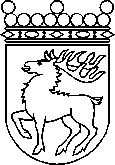 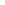 Ålands lagtingBESLUT LTB 99/2021BESLUT LTB 99/2021DatumÄrende2021-09-29LF 23/2020-2021	Mariehamn den 29 september 2021	Mariehamn den 29 september 2021Bert Häggblom  talmanBert Häggblom  talmanKatrin Sjögren  vicetalmanRoger Nordlundvicetalman